WEEKLY WELL ACTIVITY REPORT01 July 2019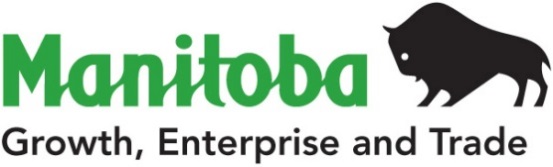 Petroleum Branch360-1395 Ellice Ave, Winnipeg, MB   R3G 3P2T 204-945-6577  F 204-945-0586www.manitoba.caPetroleum Branch360-1395 Ellice Ave, Winnipeg, MB   R3G 3P2T 204-945-6577  F 204-945-0586www.manitoba.caPetroleum Branch360-1395 Ellice Ave, Winnipeg, MB   R3G 3P2T 204-945-6577  F 204-945-0586www.manitoba.caPetroleum Branch360-1395 Ellice Ave, Winnipeg, MB   R3G 3P2T 204-945-6577  F 204-945-0586www.manitoba.caPetroleum Branch360-1395 Ellice Ave, Winnipeg, MB   R3G 3P2T 204-945-6577  F 204-945-0586www.manitoba.caPetroleum Branch360-1395 Ellice Ave, Winnipeg, MB   R3G 3P2T 204-945-6577  F 204-945-0586www.manitoba.caPetroleum Branch360-1395 Ellice Ave, Winnipeg, MB   R3G 3P2T 204-945-6577  F 204-945-0586www.manitoba.caPetroleum Branch360-1395 Ellice Ave, Winnipeg, MB   R3G 3P2T 204-945-6577  F 204-945-0586www.manitoba.caWEEKLY WELL ACTIVITY REPORTWEEKLY WELL ACTIVITY REPORTWEEKLY WELL ACTIVITY REPORTWEEKLY WELL ACTIVITY REPORTWEEKLY WELL ACTIVITY REPORTWEEKLY WELL ACTIVITY REPORTWEEKLY WELL ACTIVITY REPORTWEEKLY WELL ACTIVITY REPORT PETROLEUM INDUSTRY ACTIVITY REPORT PETROLEUM INDUSTRY ACTIVITY REPORT PETROLEUM INDUSTRY ACTIVITY REPORT PETROLEUM INDUSTRY ACTIVITY REPORT PETROLEUM INDUSTRY ACTIVITY REPORT PETROLEUM INDUSTRY ACTIVITY REPORT PETROLEUM INDUSTRY ACTIVITY REPORT PETROLEUM INDUSTRY ACTIVITY REPORT          (January 1/19 – July 01/19)          (January 1/19 – July 01/19)          (January 1/19 – July 01/19)          (January 1/19 – July 01/19)          (January 1/19 – July 01/19)          (January 1/19 – July 01/19)          (January 1/19 – July 01/19)          (January 1/19 – July 01/19)DRILLING ACTIVITYTo July 1/19To Jul 2/18To Jul 2/18To Jul 2/182018 TotalDrilling Licences Issued110118118118290Licences Cancelled1544413Vertical Wells Drilled488813Horizontal Wells Drilled89939393263Stratigraphic Test Holes Drilled00000Wells Drilled - Total93101101101276No. of Metres Drilled200 126197 875197 875197 875586 264Wells Re-entered00000Wells Being Drilled32220No. of Active Rigs33338Wells Licenced but Not Spudded7486868674Wells Completed as Potential Oil Wells91979797271Wells Abandoned Dry01113Wells Drilled but Not Completed01110Other Completions22222New Wells on Production0444113GEOPHYSICAL ACTIVITYGeophysical Programs Licenced20003Licences Cancelled01111Kilometers Licenced 17400082Kilometers Run01951951956382019201820182018OIL PRICES (Average)$/m3    ($/bbl)$/m3    ($/bbl)$/m3    ($/bbl)$/m3    ($/bbl)Month of April                503.78 (80.05)                     494.27 (78.54)                     494.27 (78.54)                     494.27 (78.54)Month of May                482.25 (76.63)                     522.15 (82.97)                     522.15 (82.97)                     522.15 (82.97)OIL PRODUCTION (M3)2018201720172017Month of August189 804.4193 117.8193 117.8193 117.8Lic. No.: 612Tundra Pierson Prov. 3-11-3-29 (WPM)UWI: 100.03-11-003-29W1.00Status: Abandoned Producer (ABD P)Abandoned Producer: 26-Jun-2019Lic. No.: 3535Waskada Unit No. 3 6-36-1-26 (WPM)UWI: 100.06-36-001-26W1.00Status: Abandoned Producer (ABD P)Abandoned Producer: 26-Jun-2019Lic. No.: 3552Tundra Daly 15-34-9-29 (WPM)UWI: 100.15-34-009-29W1.00Status: Abandoned Producer (ABD P)Abandoned Producer: 28-Jun-2019Lic. No.: 3866Tundra et al Daly Prov. 4-16-10-28 (WPM)UWI: 100.04-16-010-28W1.00Status: Abandoned Producer (ABD P)Abandoned Producer: 27-Jun-2019Lic. No.: 11146Tundra Daly Sinclair HZNTL B4-3-10-29 (WPM)UWI: 103.04-03-010-29W1.00Please note revision to Report dated 17-Dec-2018Drilling Contractor: Ensign Drilling Inc. – Rig #10Spud Date: 30-Jun-2019K.B. Elevation: 525.24 mStatus: Running Casing (CSG)Running Casing: 01-Jul-2019Lic. No.: 11147Tundra Daly Sinclair Prov. HZNTL 8-2-10-29 (WPM)UWI: 102.08-02-010-29W1.00 Status: Completing (COMP)Completing: 26-Jun-2019Lic. No.: 11186Sinclair Unit No. 2 HZNTL 16-25-7-29 (WPM)UWI: 102.16-25-007-29W1.00 Status: Completing (COMP)Completing: 28-Jun-2019Lic. No.: 11201Daly Unit No. 12 HZNTL A15-3-10-28 (WPM)UWI: 103.15-03-010-28W1.00 Status: Completing (COMP)Completing: 29-Jun-2019Lic. No.: 11202Daly Unit No. 12 HZNTL A16-3-10-28 (WPM)UWI: 103.16-03-010-28W1.00 Status: Completing (COMP)Completing: 28-Jun-2019Lic. No.: 11219Ebor Unit No. 3 HZNTL A5-7-9-29 (WPM)UWI: 102.05-07-009-29W1.00 Please note revision to Report dated 11-Mar-2019Drilling Contractor: Ensign Drilling Inc. – Rig #9Spud Date: 30-Jun-2019K.B. Elevation: 544.26 mSurface Casing: 244.50 mm @ 137.00 m with 7.5 tStatus: Drilling Ahead (DR)Drilling Ahead: 01-Jul-2019Lic. No.: 11222Tundra Daly Sinclair Prov. HZNTL A1-1-10-28 (WPM)UWI: 102.01-01-010-28W1.00 Finished Drilling: 26-Jun-2019Total Depth: 2077.00 mIntermediate Casing: 139.70 mm @ 2077.00 m with 33.0 tRig Released: 27-Jun-2019Status: Waiting On Service Rig (WOSR)Waiting On Service Rig: 27-Jun-2019Lic. No.: 11225Daly Unit No. 12 HZNTL B16-3-10-28 (WPM)UWI: 104.16-03-010-28W1.00 Status: Completing (COMP)Completing: 27-Jun-2019Lic. No.: 11226Daly Unit No. 12 HZNTL C16-3-10-28 (WPM)UWI: 105.16-03-010-28W1.00Status: Completing (COMP)Completing: 26-Jun-2019Lic. No.: 11227Cromer Unit No. 3 HZNTL 3-23-9-28 (WPM)UWI: 102.03-23-009-28W1.00 Spud Date: 27-Jun-2019K.B. Elevation: 495.23 mSurface Casing: 244.50 mm @ 136.00 m with 7.5 tFinished Drilling: 30-Jun-2019Total Depth: 2373.00 mIntermediate Casing: 139.70 mm @ 2373.00 m with 38.0 tRig Released: 30-Jun-2019Status: Waiting On Service Rig (WOSR)Waiting On Service Rig: 30-Jun-2019Lic. No.: 11245North Virden Scallion Unit No. 1 HZNTL 16-28-11-26 (WPM)UWI: 102.16-28-011-26W1.00 Spud Date: 30-Jun-2019K.B. Elevation: 462.96 mStatus: Running Casing (CSG)Running Casing: 01-Jul-2019Lic. No.: 11246North Virden Scallion Unit No. 1 HZNTL A16-28-11-26 (WPM)UWI: 103.16-28-011-26W1.00 - Leg #1UWI: 103.16-28-011-26W1.02 - Leg #2UWI: 103.16-28-011-26W1.00 - Leg #1Intermediate Casing: 177.80 mm @ 732.00 m with 11.0 tFinished Drilling: 27-Jun-2019Total Depth: 1944.00 mUWI: 103.16-28-011-26W1.02 - Leg #2Kick-Off Date: 27-Jun-2019Kick-Off Point: 761.00 mFinished Drilling: 29-Jun-2019Total Depth: 1920.00 mUWI: 103.16-28-011-26W1.00 - Leg #1UWI: 103.16-28-011-26W1.02 - Leg #2Rig Released: 29-Jun-2019Status: Waiting On Service Rig (WOSR)Waiting On Service Rig: 29-Jun-2019Lic. No.: 11256Tundra Daly Sinclair Prov. HZNTL A5-11-9-29 (WPM)UWI: 102.05-11-009-29W1.00Finished Drilling: 24-Jun-2019Total Depth: 2336.50 mIntermediate Casing: 139.70 mm @ 2336.50 m with 35.0 tRig Released: 25-Jun-2019Status: Waiting On Service Rig (WOSR)Waiting On Service Rig: 25-Jun-2019Lic. No.: 11257Tundra Daly Sinclair HZNTL A8-12-9-29 (WPM)UWI: 102.08-12-009-29W1.00 Spud Date: 25-Jun-2019K.B. Elevation: 527.55 mSurface Casing: 244.50 mm @ 139.00 m with 7.5 tFinished Drilling: 28-Jun-2019Total Depth: 2178.00 mIntermediate Casing: 139.70 mm @ 2178.00 m with 33.0 tRig Released: 29-Jun-2019Status: Waiting On Service Rig (WOSR)Waiting On Service Rig: 29-Jun-2019Lic. No.: 11275Daly Unit No. 1 Prov. HZNTL 15-4-10-28 (WPM)UWI:103.15-04-010-28W1.00Licence Issued: 28-Jun-2019Licensee: Corex Resources LtdMineral Rights: Corex Resources LtdContractor: Ensign Drilling Inc. - Rig# 14Surface Location: 16D-5-10-28Co-ords: 100.00 m S of N of Sec 5         100.00 m W of E of Sec 5Grd Elev: 513.33 mProj. TD: 1714.95 m (Mississippian)Field: Daly SinclairClassification: Non Confidential DevelopmentStatus: Location(LOC)Lic. No.: 11276Daly Unit No. 1 Prov. HZNTL A15-4-10-28 (WPM)UWI:104.15-04-010-28W1.00Licence Issued: 28-Jun-2019Licensee: Corex Resources LtdMineral Rights: Corex Resources LtdContractor: Ensign Drilling Inc. - Rig# 14Surface Location: 16D-5-10-28Co-ords: 120.00 m S of N of Sec 5         100.00 m W of E of Sec 5Grd Elev: 513.23 mProj. TD: 1850.26 m (Mississippian)Field: Daly SinclairClassification: Non Confidential DevelopmentStatus: Location(LOC)Lic. No.: 11277Daly Unit No. 1 HZNTL B12-4-10-28 (WPM)UWI:106.12-04-010-28W1.00Licence Issued: 28-Jun-2019Licensee: Corex Resources LtdMineral Rights: Corex Resources LtdContractor: Ensign Drilling Inc. - Rig# 14Surface Location: 9C-4-10-28Co-ords: 590.00 m S of N of Sec 4         389.95 m W of E of Sec 4Grd Elev: 511.08 mProj. TD: 1655.96 m (Mississippian)Field: Daly SinclairClassification: Non Confidential DevelopmentStatus: Location(LOC)Lic. No.: 11278Daly Unit No. 1 HZNTL C12-4-10-28 (WPM)UWI:107.12-04-010-28W1.00Licence Issued: 28-Jun-2019Licensee: Corex Resources LtdMineral Rights: Corex Resources LtdContractor: Ensign Drilling Inc. - Rig# 14Surface Location: 9B-4-10-28Co-ords: 609.98 m S of N of Sec 4         390.05 m W of E of Sec 4Grd Elev: 511.40 mProj. TD: 1656.99 m (Mississippian)Field: Daly SinclairClassification: Non Confidential DevelopmentStatus: Location(LOC)Lic. No.: 11279Daly Unit No. 15 Prov. HZNTL A15-10-10-28 (WPM)UWI:103.15-10-010-28W1.00Licence Issued: 28-Jun-2019Licensee: Corex Resources LtdMineral Rights: Corex Resources LtdContractor: Ensign Drilling Inc. - Rig# 14Surface Location: 15D-9-10-28Co-ords: 200.00 m S of N of Sec 9         600.00 m W of E of Sec 9Grd Elev: 509.97 mProj. TD: 2354.78 m (Mississippian)Field: Daly SinclairClassification: Non Confidential DevelopmentStatus: Location(LOC)Lic. No.: 11280Tundra North Hargrave 14-12-12-27 (WPM)UWI:100.14-12-012-27W1.00Licence Issued: 28-Jun-2019Licensee: Tundra Oil & Gas LimitedMineral Rights: Tundra Oil & Gas LimitedContractor: Ensign Drilling Inc. - Rig# 10Surface Location: 14D-12-12-27Co-ords: 110.90 m S of N of Sec 12         442.10 m E of W of Sec 12Grd Elev: 473.97 mProj. TD: 658.10 m (Mississippian)Area: North HargraveClassification: Non Confidential DevelopmentStatus: Location(LOC)Lic. No.: 11281Tundra North Hargrave Prov. DIR A1-14-12-27 (WPM)UWI:102.01-14-012-27W1.00Licence Issued: 28-Jun-2019Licensee: Tundra Oil & Gas LimitedMineral Rights: Tundra Oil & Gas LimitedContractor: Ensign Drilling Inc. - Rig# 10Surface Location: 2A-14-12-27Co-ords: 157.65 m N of S of Sec 14         416.07 m W of E of Sec 14Grd Elev: 475.05 mProj. TD: 703.20 m (Mississippian)Area: North HargraveClassification: Non Confidential DevelopmentStatus: Location(LOC)Lic. No.: 11282North Virden Scallion Unit No. 3 Prov. HZNTL A3-29-11-26 (WPM)UWI:103.03-29-011-26W1.00Licence Issued: 01-Jul-2019Licensee: Tundra Oil & Gas LimitedMineral Rights: Tundra Oil & Gas LimitedContractor: Ensign Drilling Inc. - Rig# 10Surface Location: 3C-30-11-26Co-ords: 292.64 m N of S of Sec 30         544.77 m E of W of Sec 30Grd Elev: 466.39 mProj. TD: 2204.30 m (Mississippian)Field: VirdenClassification: Non Confidential DevelopmentStatus: Location(LOC)Lic. No.: 11283North Virden Scallion Unit No. 2 Prov. HZNTL 11-29-11-26 (WPM)UWI:102.11-29-011-26W1.00Licence Issued: 01-Jul-2019Licensee: Tundra Oil & Gas LimitedMineral Rights: Tundra Oil & Gas LimitedContractor: Ensign Drilling Inc. - Rig# 10Surface Location: 11A-30-11-26Co-ords: 647.58 m S of N of Sec 30         654.60 m E of W of Sec 30Grd Elev: 469.29 mProj. TD: 2074.50 m (Mississippian)Field: VirdenClassification: Non Confidential DevelopmentStatus: Location(LOC)Lic. No.: 11284Tundra Daly Sinclair HZNTL A16-12-10-29 (WPM)UWI:102.16-12-010-29W1.00Licence Issued: 01-Jul-2019Licensee: Tundra Oil & Gas LimitedMineral Rights: Tundra Oil & Gas LimitedContractor: Ensign Drilling Inc. - Rig# 10Surface Location: 16D-11-10-29Co-ords: 172.00 m S of N of Sec 11         60.00 m W of E of Sec 11Grd Elev: 524.20 mProj. TD: 2329.30 m (Mississippian)Field: Daly SinclairClassification: Non Confidential DevelopmentStatus: Location(LOC)